Jumble up!Here is a list of 10 French cities which have been jumbled up.  Can you unjumble them? To help you, the first letter of the city has been given a capital letter.Mark the cities on the map below! 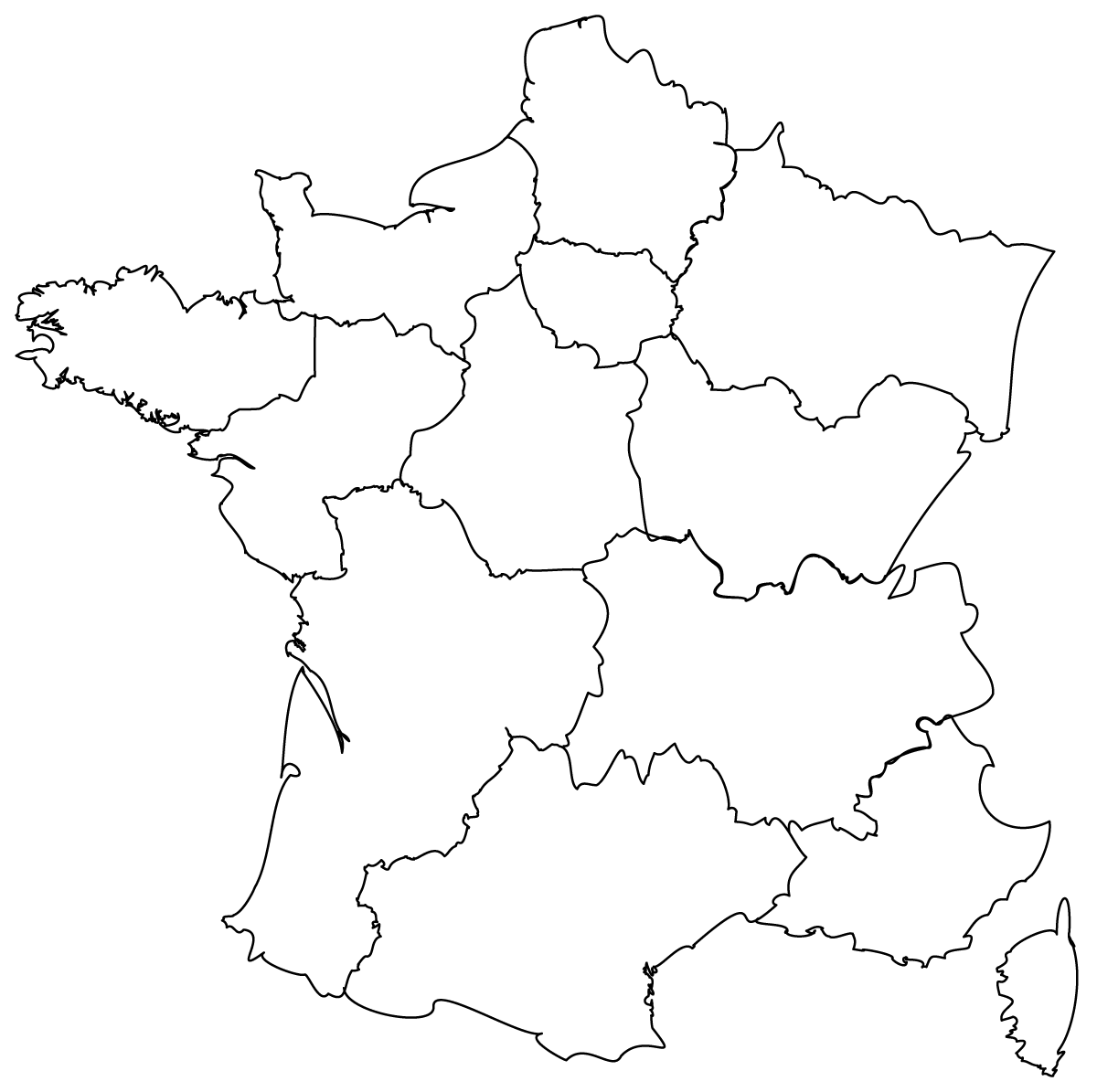 iellLLille ciNeNicetesNnaNantesnoDjiDijonraPsiParisrTuosToursdxuaBoreBordeauxsiCaalCalaisesLiomgLimogesneuoRRouen